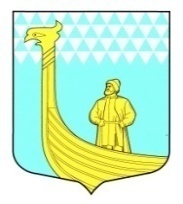 АДМИНИСТРАЦИЯМУНИЦИПАЛЬНОГО ОБРАЗОВАНИЯВЫНДИНООСТРОВСКОЕ СЕЛЬСКОЕ  ПОСЕЛЕНИЕВолховский муниципальный районЛенинградская областьдеревня Вындин Островул. Школьная, д.1 а                                                ПОСТАНОВЛЕНИЕот  «29 »       декабря         2017  года                                                     №  213  О внесении изменений в постановление администрации МО Вындиноостровское сельское поселение от 23 ноября  2015 года № 209  «Об утверждении Порядка     увольнения (освобождения от должности) в связи с утратой доверия лиц, замещающих  должности муниципальной службы в МО Вындиноостровское сельское поселение»           В соответствии со статьей 5 Федерального закона от 01.07 2017 № 132-ФЗ «О внесении изменений в отдельные законодательные акты Российской Федерации» администрация муниципального образования Вындиноостровское сельское поселение постановляет:1.Внести изменение в постановление администрации муниципального образования Вындиноостровское  сельское  поселение Волховского муниципального района Ленинградской области от 23 ноября 2015 года № 209 «Об утверждении Порядка увольнения (освобождения от должности) в связи с утратой доверия лиц, замещающих должности муниципальной службы в МО Вындиноостровское сельское поселение»      дополнив его пунктом 8 следующего содержания:       «8. Сведения о применении к муниципальному служащему взыскания в виде увольнения в связи с утратой доверия включаются администрацией муниципального образования Вындиноостровское сельское поселение в реестр лиц, уволенных в связи с утратой доверия, предусмотренный статьей 15 Федерального закона от 25 декабря 2008 года N 273-ФЗ «О противодействии коррупции».       Порядок включения сведений в реестр лиц, уволенных в связи с утратой доверия, порядок исключения сведений из указанного реестра, порядок его ведения и размещения определяется Правительством Российской Федерации».2. Данное постановление вступает в силу с даты его подписания и подлежит размещению на официальном сайте муниципального образования.Глава администрации                                                                  М.Тимофеева